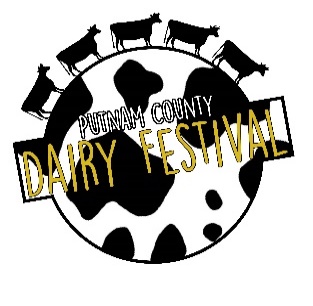 Business/ Individual Name: __________________________________________________________	(Exactly as it should be displayed on banners, posters, etc. Logo Y____ N_____)Sponsor Contact/Individual Name: ______________________________________________________Telephone: ________________________________ Fax: __________________________________________________Email: ____________________________________________________________________________________Address: _________________________________________________________________________________________City, state, zip: __________________________________________________________________                                             		LEVEL OF PARTICIPATION_____ Platinum Sponsor       $750  _____ Gold Sponsor		$500______ Silver Sponsor		$250______ Bronze Sponsor	$100______ Donation		______________________________________________________ All donations will be greatly appreciated. The Pilot Club of Eatonton is a recognized 501(c)(4) not for profit organization. Pilot International is a recognized 501(c)(3) not for profit organization. Checks for tax-deductible donations should be made out to “Pilot International”. Other checks may be made out to “Pilot Club of Eatonton”.) Mail application to Pilot Club of Eatonton, P.O. Box 3031, Eatonton, GA 31024. For more information, contact Elaine Uhler at etuhler@yahoo.com or 706-816-1031.*If you are a new sponsor or have a new logo, please email a digital copy (pdf) of your vector logo to etuhler@yahoo.com.Visit our website at www.putnamcodairyfestival.com.Deadline is March 31, 2024.			Sponsor Signature________________________________					 	Pilot Member Signature____________________________Revised 1/9/24				 	Date______________________